Directions:Open the workbook helper fileDraw a circle with a diameter of 2.5.Draw a rectangle with a length of 2.5, width of 3, rotation of 15 degrees, and fillet the corners at .25Move all items you just drew to layer Object LineChange transparency to 70Add this to the bottom right corner of your drawing using text: Your name, Lesson 3 QuizSave your quiz in your AutoCAD lesson 3 folder as: AutoCAD.Lesson.3.Quiz.LastnamePrint your quiz using the Xerox Workcentre and turn in at front of class in your folder.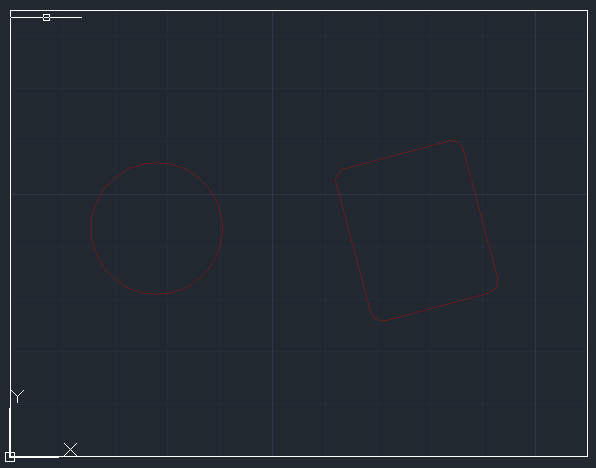 